                          JETHWA 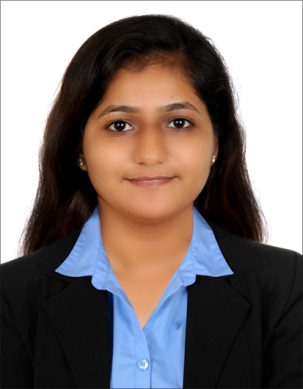 JETHWA.338535@2freemail.com • Well organized self-starter with proven capacity to learn and apply new knowledge quickly. • Native Gujarati speaker with additional language proficiencies that includes fluency in English and Hindi. TECHNICAL SKILLS Operating Systems: Windows 7, Windows XP. Programming Languages: C#, VB. Databases : Ms-Access,Ms Sql Server, My Sql. Packages: MS Office. Web Technologies: HTML, ASP. EXPERIENCECoaching tally - Handling incoming and outgoing communications- Organizing and updating the system- Gives assistance and explain every detail of the lessonCoaching DPS School - Guiding the children of the proper                                                                                                                                                                                                                                                                                                                - Assist the teacher in making the lesson plan- Keeps a schedule of activitiesJob in IDBI Bank in Rajkot Customer service- Assist client with the requirements needed- Handling incoming and outgoing communications- Ensure an orderly queue7Sinter Company IndiaDEO Data Operator in maintenance departmentDelmont Trading company l l c                         -RECEPTIONIST   June 2015                        -  Working within a reception environment providing a telephone answering, admin                           And reception service as well as organizing the post, welcoming visitors and                           Providing hospitality towards guests and clients.EDUCATIONAL BACKGROUND         M.sc.(I.T&C.A)           M.sc.IT 1 sem., Jan 2010, Saurashtra University – Dr.V.R.G College Porbandar.            Marks Obtain:-58.43%            M.sc.IT 2 sem., May 2010, Saurashtra University – Dr.V.R.G College Porbandar.            Marks Obtain:-63.69%            M.sc.IT 3 sem., Nov 2010,Saurashtra University – Dr.V.R.G College Porbandar.            Marks Obtain: 68.05%           M.sc.IT 4 sem., April 2010, Saurashtra University – Dr.V.R.G College Porbandar.            Marks Obtain:-70.84%P.G.D.C.A          P.G.D.C.A . 1 Sem., Nov 2008, Saurashtra University – J.K.Ram College Veraval.          Marks Obtain:-43.40%        P.G.D.C.A . 2 Sem., May 2009, Saurashtra University – J.K.Ram College Veraval.          Marks Obtain:-53.80%B.Com  T.Y.B.Com Mar 2008,Saurashtra University-Matru Shree Manuben Arts&Commarce College, Sutrapada. Marks Obtain:-71.57%H.S.C      H.S.C, Mar 2005, G.S.H.E.B - V.V.Mandir, Sutrapada. Marks Obtain:-67.83%       S.S.C                    S.S.C, Mar 2003 G.S.E.B.- V.V.Mandir,  Sutrapada. Marks Obtain:-59.29%Personal Data:Nationality:		 Indian